MOUNTVILLE BOROUGH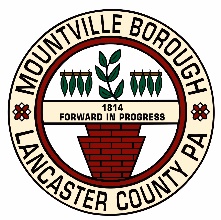         21 East Main Street, P.O. Box 447, Mountville, PA 17554-0447                  Telephone 717-285-5547       FAX  717-285-2094Mountville Borough Council Business MeetingAGENDA7:00 PM Monday, August 8, 2022Meetings are In-Person at the Borough Hall, in the large meeting roomCALL TO ORDERWelcome to the Mountville Borough Council meeting.  We will do our best to start the meeting on time and end the meeting before 9 PM.  We do allow public comment and ask that they be kept to three minutes maximum.INVOCATION AND PLEDGE TO THE FLAGROLL CALL OF COUNCIL MEMBERS AND MAYORADDITIONS TO THE COUNCIL MEETING AGENDA(Must be approved by majority vote of Council)PUBLIC COMMENTThis public comment period is reserved for comments regarding any action items listed on this agenda at this meeting. No deliberations will be entered into by Council at this time. Please sign in, come to the podium at the appropriate time, state your name and address and the action item you are speaking about.  Please limit comments to less than three minutes.RECOGNITION OF VISITORSCONSENT AGENDA (considered to be routine action items)Approval of meeting minutes from previous meeting(s).Approval of Financial Reports.STANDING COMMITTEE REPORTSPUBLIC SAFETY – POLICE/FIRE (Chairperson Kresge)Police Monthly ReportFire Company Monthly ReportPUBLIC SAFETY – PLANNING/ZONING (Chairperson Heisey)Zoning Officer’s ReportPlanning Commission ReportAction may be taken on Subdivision plans for 363 W. Main St.GENERAL GOVERNMENT (Chairperson Eshleman) ARPA Funding – Council may act to approve distribution.2023 budget discussionPUBLIC WORKS – STREETS (Chairperson Auker)Main Street/Manor Street ARLE project (RETTEW)Action may be taken on project schedule and funding.Summit Hills resurfacingAction may be taken on project schedule and funding.Huntington Dr. and Spring Hill Lane ParkingAction may be taken to approve advertisement of proposed ordinance amendment.PUBLIC WORKS – HEALTH/SANITATION (Chairperson Spiegel)Trash and RecyclingAction may be taken to stop collection on certain properties. PARKS & RECREATION (Chairperson Eastep)	Spring Hill Park MS4 Project (RETTEW)Action may be taken on project schedule and funding.OTHER REPORTSENGINEER’S REPORTMANAGER’S REPORTMAYOR’S REPORTPERSONNEL COMMITTEE REPORTUNFINISHED BUSINESSNoneNEW BUSINESS2023 Funding request from HARCAction may be taken to approve HARC Funding for 2023.Funding for emergency repair to Spring Hill Lane in Summit Hills.Action may be taken to allocate money for this repair.PUBLIC COMMENTThis comment period is for comments regarding items not listed on the agenda.  Please state your name and address and the issue you are speaking about.  Please limit comments to less than three minutes.MISCELLANEOUSAction may be taken to cancel the next scheduled meeting.ADJOURNMENTThis Council meeting will be adjourned before or as close as possible to 9:00 PM.Next meetings – August 22, 2022, and September 12, 2022AGENDA MAY NOT BE ALL INCLUSIVE AND IS SUBJECT TO CHANGEMatt AukerJesse Hersh, PresidentJonah EastepPhillip Kresge, President Pro TemChristine Eshleman, Vice-PresidentRichard SpiegelLenny HeiseySteve Mitchell, Mayor